Atividades Complementares para os alunos da Educação Especial (Inclusão)Escola: EMEI Santa EmíliaProfessor/AEE:  Cynthia Ap. MingotoAtividade:           Pezinhos e mãozinhasObjetivo: Trabalhar a coordenação motora, a concentração, a lateralidade, equilíbrio e as cores.Materiais: Cartela com a impressão dos pezinhos e mãozinhas coloridos.Desenvolvimento: - Recortar as mãozinhas e os pezinhos, distribuir no chão alternando os caminhos.- Construir um caminho só com pezinhos colando no chão com fita crepe, dizer uma cor e pedir para a criança pisar no pezinho na cor falada. -  . Alternar pezinho e mãozinha, dizer uma cor e pedir para criança pisar ou colocar a mão na cor escolhida.- Fazer vários caminhos alternando os pezinhos e as mãozinhas sempre dizendo a cor e se é a mão ou pezinho a ser tocado.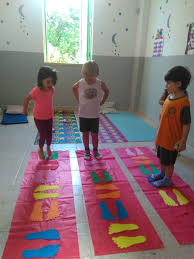 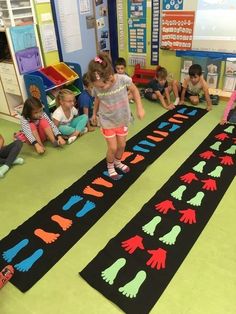 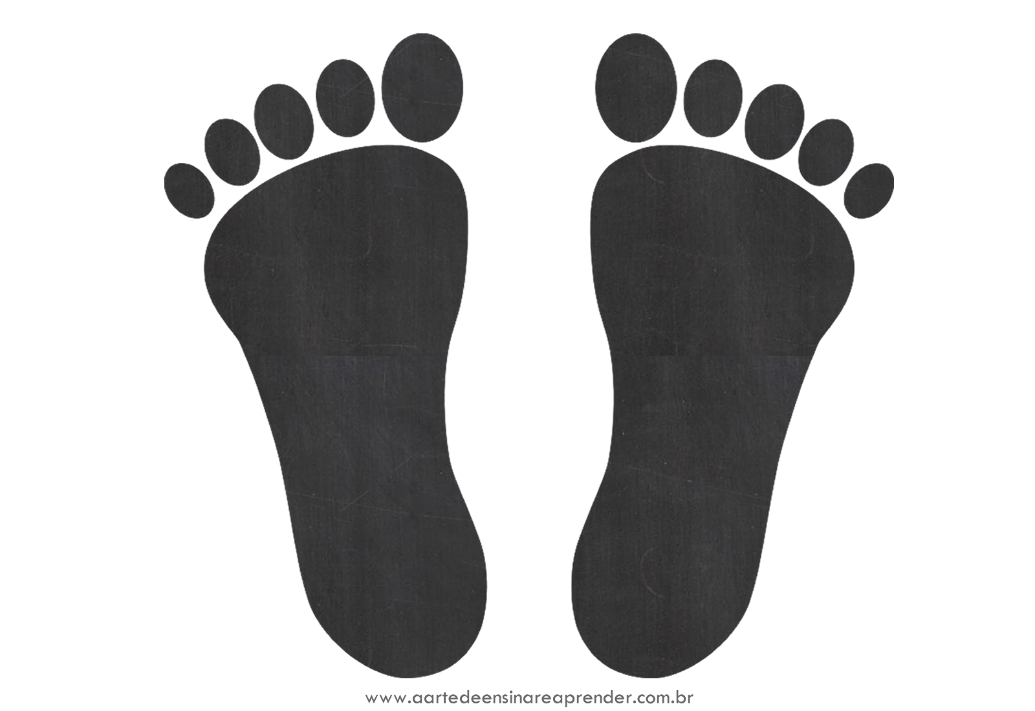 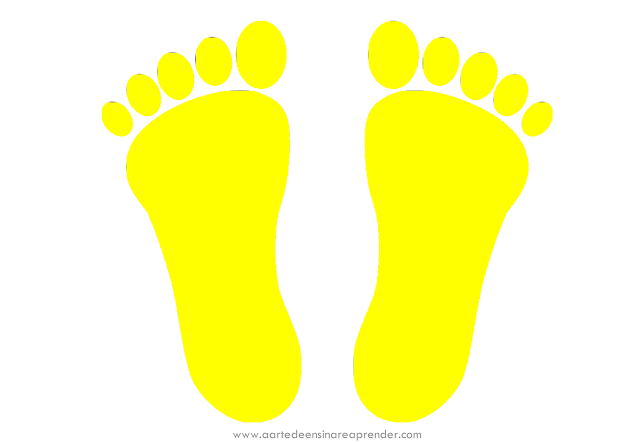 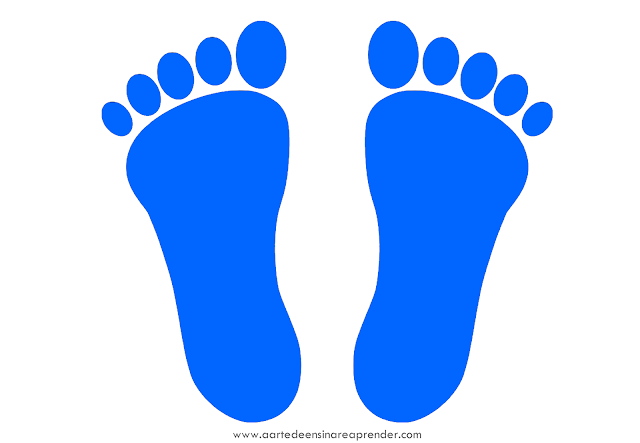 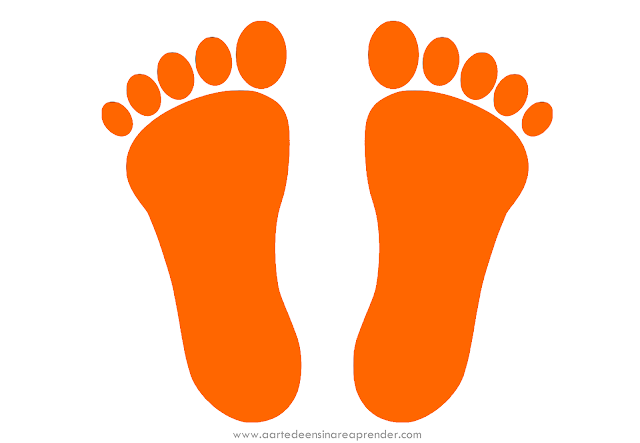 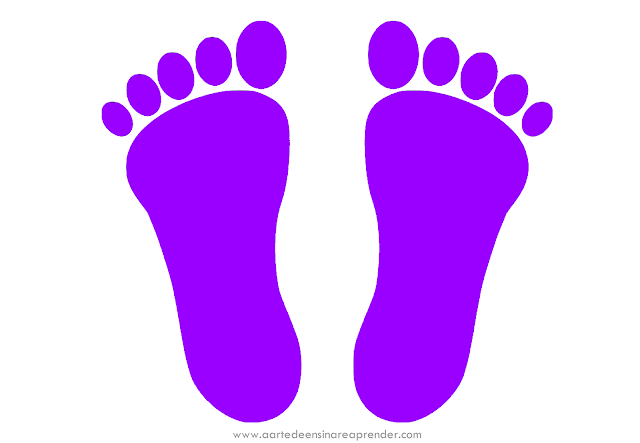 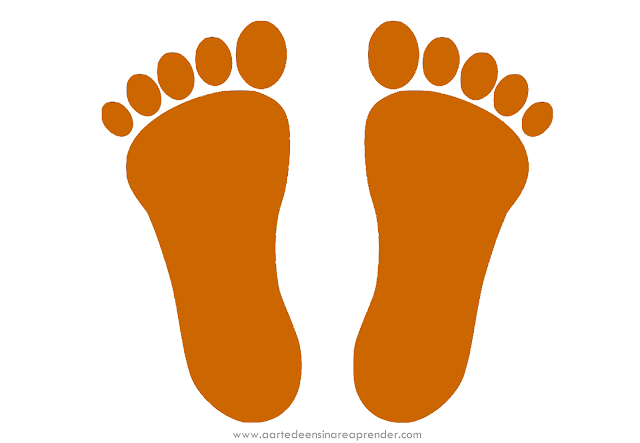 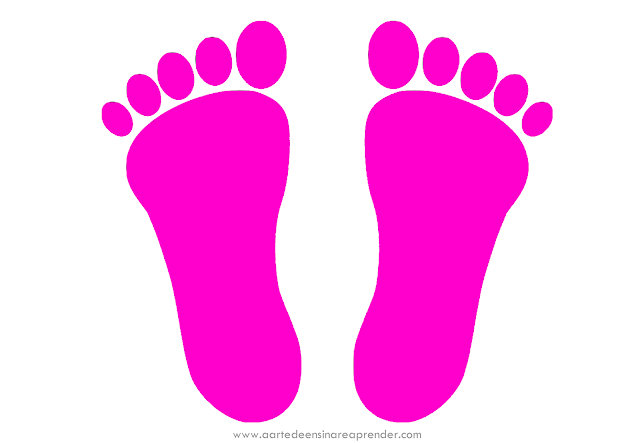 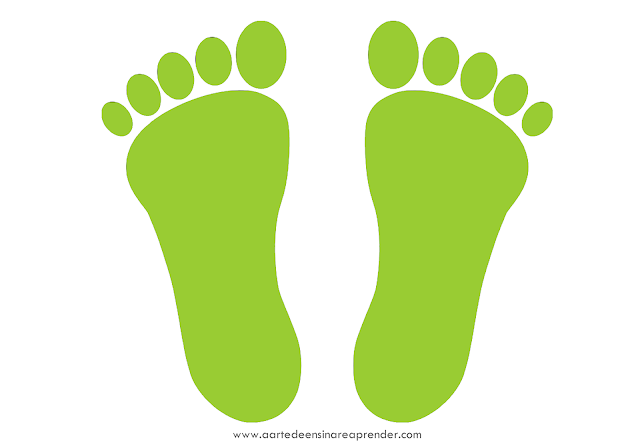 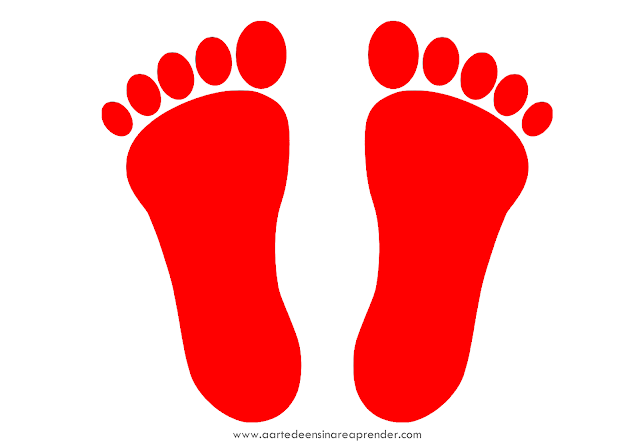 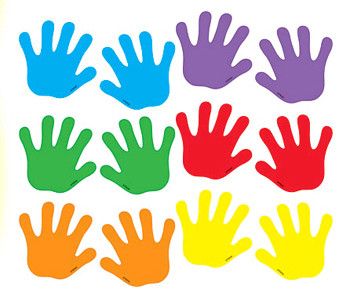 	Atividades Complementares para os alunos da Educação Especial (Inclusão). Escola: EMEI Santa EmíliaProfessor/AEE:  Cynthia Ap. MingotoAtividade:           Brincando de martelar pregosObjetivo: Estimular a atenção e concentração, melhorar a coordenação motora fina, trabalhar as cores e comandos dirigidosMaterial: caixa de ovos + palitos coloridos + marteloComo jogar: Em uma caixa de ovos, colocar palitos pintados de várias cores da forma que a imagem mostra.Com um martelinho de brinquedo, caso não tenha pode ser uma colher de pau, você pede a criança que bata no palito até o mesmo ser totalmente escondido.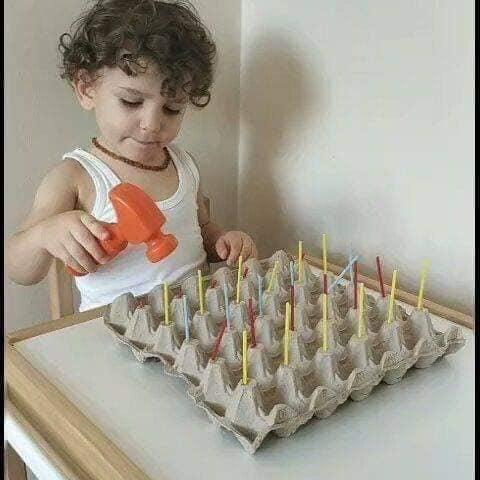 	Atividades Complementares para os alunos da Educação Especial (Inclusão). Escola: EMEI Santa EmíliaProfessor/AEE:  Cynthia Ap. MingotoAtividade:           Coordenação Motora: LabirintoObjetivo: Desenvolver na criança habilidades como coordenação motora, senso direcional ou lateralidade, organização e planejamento.	 Materiais:- Papel cartão ou papelão;- Cola;- Barbante;- Carrinhos (ou tampinhas); Desenvolvimento:Confeccionar o labirinto conforme o modelo abaixo.A criança deverá percorrer o caminho, levando o carrinho a encontrar as saídas até o final do labirinto.Avaliação:Durante a atividade verificar como a criança manuseia o carrinho, como se mantém na superfície da atividade, se permanece fazendo as tentativas para conclusão e como está desenvolvendo a coordenação motora fina.    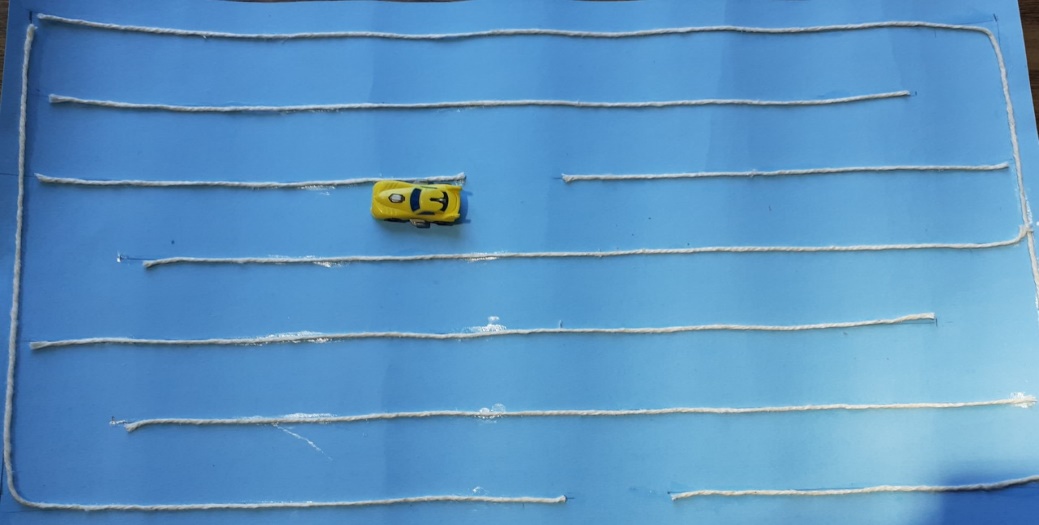 